Приложение № 1к приказу ФНС Россииот 05.05.2023№ ЕД-7-14/297Состав сведений о снятии физического лица с учета в налоговых органах в связи со смертью, представляемых в банки, сообщившие информацию о счетах физического лица в соответствии с пунктом 1.1 статьи 86 Налогового кодекса Российской Федерации, в электронной формеСведения о физическом лице.Фамилия, имя, отчество (при наличии). Идентификационный номер налогоплательщика физического лица. Дата рождения. Код вида документа, удостоверяющего личность, в соответствии с приложением к настоящему составу сведений.Серия и номер документа, удостоверяющего личность.Дата выдачи документа, удостоверяющего личность.Реквизиты записи акта о смерти.Номер записи акта о смерти.Дата составления записи акта о смерти.Наименование органа записи актов гражданского состояния или многофункционального центра предоставления государственных и муниципальных услуг, которыми произведена государственная регистрация смерти.Код органа записи актов гражданского состояния. Дата смерти.Сведения о номерах счетов физического лица, открытых в банках.Номер счета.Дата открытия счета.Код валюты счета. Код вида счета.Сведения о банке.Регистрационный номер банка. Идентификационный номер налогоплательщика. Код причины постановки на учет.БИК банка.Полное наименование банка.Порядковый номер филиала банка.Формат сведений о снятии физического лица с учета в налоговых органах в связи со смертью, представляемых в банки, сообщившие информацию о счетах физического лица в соответствии с пунктом 1.1 статьи 86 Налогового кодекса Российской Федерации, в электронной формеI. ОБЩИЕ СВЕДЕНИЯ1. Настоящий формат описывает требования к структуре и содержанию электронного документа (далее – документ обмена) при обмене сведениями о снятии физического лица с учета в налоговых органах в связи со смертью, представляемых в банки, сообщившие информацию о счетах физического лица в соответствии с пунктом 1.1 статьи 86 Налогового кодекса Российской Федерации, в электронной форме через электронный сервис Системы межведомственного электронного взаимодействия (далее - СМЭВ).Сведения передаются в виде SOAP-сообщений (SOAP Body) с использованием web-технологии.2. Номер версии настоящего формата 4.0.1, часть 313_19.II. ОПИСАНИЕ ДОКУМЕНТА ОБМЕНА3. Параметры первой строки документа обменаПервая строка XML-файла должна иметь следующий вид:<?xml version="1.0" encoding="UTF-8"?>Имя файла, содержащего XML-схему документа обмена, имеет следующий вид:fns-uvsmertfl-ru-root.xsd, где xsd - расширение имени файла.Целевое пространство имён XML-схемы имеет вид:targetNamespace="urn://x-artefacts-fns-uvsmertfl/root/313-19/4.0.1",где:префикс fns-uvsmertfl определяет вид передаваемой информации;значение 313-19 определяет номер формата в Реестре форматов 
ФНС России;значение 4.0.1 определяет версию настоящего формата.XML-схема документа обмена включает описание двух корневых элементов: UVSMERTFLRequest - Сведения о снятии физического лица с учета в налоговых органах в связи со смертью;UVSMERTFLResponse - Сведения о результатах обработки представленных сведений.XML-схема документа обмена приводится отдельным файлом. Обязательным приложением к XML-схеме документа обмена является XML-схема (fns-uvsmertfl-types.xsd), содержащая описание используемых типовых элементов.4. Логическая модель документа обмена представлена в виде диаграммы структуры документа обмена на рисунках 1 и 2 настоящего формата. Элементами логической модели документа обмена являются элементы и атрибуты XML-файла. Перечень структурных элементов логической модели документа обмена и сведения о них приведены в таблицах 4.1.1 - 4.1.5 и 4.2.1 - 4.2.2 настоящего формата.Для каждого структурного элемента логической модели документа обмена приводятся следующие сведения:наименование элемента. Приводится полное наименование элемента. В строке таблицы могут быть описаны несколько элементов, наименования которых разделены символом «|». Такая форма записи применяется при наличии в документе обмена только одного элемента из описанных в этой строке;сокращенное наименование (код) элемента. Приводится сокращенное наименование элемента. Синтаксис сокращенного наименования должен удовлетворять спецификации XML;признак типа элемента. Может принимать следующие значения: «С» – сложный элемент логической модели (содержит вложенные элементы), «П» – простой элемент логической модели, реализованный в виде элемента XML-файла, «А» – простой элемент логической модели, реализованный в виде атрибута элемента XML-файла. Простой элемент логической модели не содержит вложенные элементы;формат элемента. Формат элемента представляется следующими условными обозначениями: Т – символьная строка; N – числовое значение (целое или дробное).Формат символьной строки указывается в виде Т(n-k) или T(=k), где: n – минимальное количество знаков, k – максимальное количество знаков, символ «-» – разделитель, символ «=» означает фиксированное количество знаков в строке. В случае, если минимальное количество знаков равно 0, формат имеет вид Т(0-k). В случае, если максимальное количество знаков не ограничено, формат имеет вид Т(n-).Формат числового значения указывается в виде N(m.k), где: m – максимальное количество знаков в числе, включая целую и дробную часть числа без разделяющей десятичной точки и знака (для отрицательного числа), k – максимальное число знаков дробной части числа. Если число знаков дробной части числа равно 0 (то есть число целое), то формат числового значения имеет вид N(m).Для простых элементов, являющихся базовыми в XML, таких как элемент с типом «date», поле «Формат элемента» не заполняется. Для таких элементов в поле «Дополнительная информация» указывается тип базового элемента;признак обязательности элемента определяет обязательность наличия элемента (совокупности наименования элемента и его значения) в документе обмена. Признак обязательности элемента может принимать следующие значения: «О» – наличие элемента в документе обмена обязательно; «Н» – наличие элемента в документе обмена необязательно, то есть элемент может отсутствовать. Если элемент принимает ограниченный перечень значений (по классификатору, кодовому словарю), то признак обязательности элемента дополняется символом «К». В случае если количество реализаций элемента может быть более одной, то признак обязательности элемента дополняется символом «М».К вышеперечисленным признакам обязательности элемента может добавляться значение «У» в случае описания в XML-схеме условий, предъявляемых к элементу в документе обмена, описанных в графе «Дополнительная информация»;дополнительная информация содержит, при необходимости, требования к элементу документа обмена, не указанные ранее. Для сложных элементов указывается ссылка на таблицу, в которой описывается состав данного элемента. Для элементов, принимающих ограниченный перечень значений из классификатора (кодового словаря), указывается соответствующее наименование классификатора (кодового словаря) или приводится перечень возможных значений. Для классификатора (кодового словаря) может указываться ссылка на его местонахождение. Для элементов, использующих пользовательский тип данных, указывается наименование типового элемента.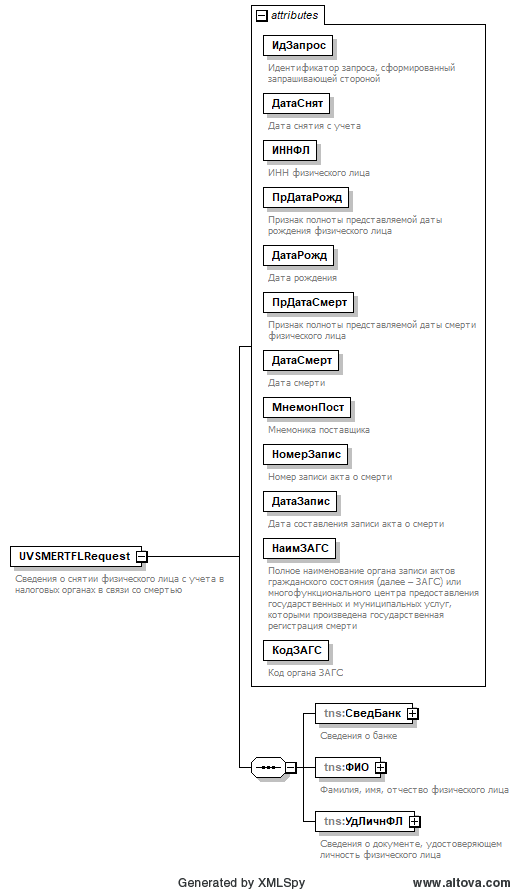 Рисунок 1. Диаграмма структуры документа обменаТаблица 4.1.1Сведения о снятии физического лица с учета в налоговых органах в связи со смертью (UVSMERTFLRequest)Таблица 4.1.2Сведения о банке (СведБанк)Таблица 4.1.3Сведения об открытых банковских счетах физического лица (СвОткрСчет)Таблица 4.1.4Фамилия, имя, отчество физического лица (с признаком отсутствия) (ФИОПрТип)Таблица 4.1.5Сведения о документе, удостоверяющем личность (УдЛичнФЛКТип)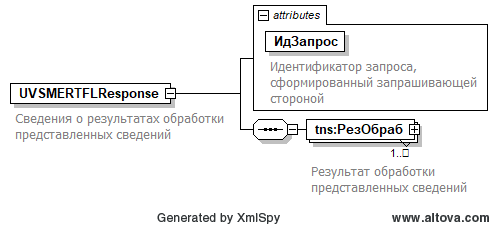 Рисунок 2. Диаграмма структуры документа обменаТаблица 4.2.1Сведения о результатах обработки представленных сведений (UVSMERTFLResponse)Таблица 4.2.2Результат обработки представленных сведений (РезОбраб)Приложение № 3к приказу ФНС Россииот 05.05.2023№ ЕД-7-14/297Порядок представления в электронной форме в банки, сообщившие информацию о счетах физического лица в соответствии с пунктом 1.1 статьи 86 Налогового кодекса Российской Федерации, сведений о снятии физического лица с учета в налоговых органах в связи со смертью1. Федеральная налоговая служба представляет сведения о снятии налоговыми органами физического лица с учета в налоговых органах в связи со смертью в банки, сообщившие информацию о счетах физического лица в соответствии с пунктом 1.1 статьи 86 Налогового кодекса Российской Федерации, в форме электронного документа с использованием единой системы межведомственного электронного взаимодействия. 2. Указанные сведения представляются не позднее двух рабочих дней 
с момента снятия физического лица с учета в налоговых органах в связи со смертью.Приложение № 2к приказу ФНС Россииот 05.05.2023№ ЕД-7-14/297Наименование элементаСокращенное наименование (код) элементаПризнак типа элементаФормат элементаПризнак обязательности элементаДополнительная информацияИдентификатор запроса, сформированный запрашивающей сторонойИдЗапросAT(1-36)ОТиповой элемент <ИдЗапросТип>.Рекомендуется использовать глобально уникальный идентификатор (GUID)Дата снятия с учетаДатаСнятАОТиповой элемент <xs:date>.Дата в формате ГГГГ-ММ-ДД ИНН физического лицаИННФЛAT(=12)ОТиповой элемент <ИННФЛТип> Признак полноты представляемой даты рождения физического лицаПрДатаРождAT(=1)ОКПринимает значение:1 – в дате только год рождения   |2 – в дате месяц и год рождения   |3 – полная дата рожденияДата рожденияДатаРождAОТиповой элемент <xs:date>.Дата в формате ГГГГ-ММ-ДД Признак полноты представляемой даты смерти физического лицаПрДатаСмертAT(=1)ОКПринимает значение:1 – в дате только год смерти |2 – в дате месяц и год смерти |3 – полная дата смертиДата смертиДатаСмертAОТиповой элемент <xs:date>.Дата в формате ГГГГ-ММ-ДД Мнемоника поставщикаМнемонПостAT(=13)ОТиповой элемент <ОГРНТип>.Принимает значение ОГРН банкаНомер записи акта о смертиНомерЗаписAT(1-21)ОДата составления записи акта о смертиДатаЗаписAОТиповой элемент <xs:date>.Дата в формате ГГГГ-ММ-ДД Полное наименование органа записи актов гражданского состояния (далее – ЗАГС) или многофункционального центра предоставления государственных и муниципальных услуг, которыми произведена государственная регистрация смертиНаимЗАГСAT(1-1000)ОПринимает значение полного наименования органов записи актов гражданского состоянияКод органа ЗАГСКодЗАГСAT(=8)ОПринимает значение кода органа записи актов гражданского состоянияСведения о банкеСведБанкСОСостав элемента представлен в таблице 4.1.2 Фамилия, имя, отчество физического лицаФИОСОТиповой элемент <ФИОПрТип>.Состав элемента представлен в таблице 4.1.4 Сведения о документе, удостоверяющем личность физического лицаУдЛичнФЛСОТиповой элемент <УдЛичнФЛКТип>.Состав элемента представлен в таблице 4.1.5 Наименование элементаСокращенное наименование (код) элементаПризнак типа элементаФормат элементаПризнак обязательности элементаДополнительная информацияРегистрационный номер банка по Книге государственной регистрации кредитных организаций (далее - КГРКО)РегНомAT(1-4)ОКПринимает значение в соответствии с Книгой государственной регистрации кредитных организаций.Для ВЭБ РФ и Банка России принимает значение 0БИК банка, используемый при расчетахБИКAT(=9)НКТиповой элемент <БИКТип>.Принимает значение в соответствии со справочником БИК РФПолное наименование банка НаимБанкAT(1-255)ОИНН банкаИННЮЛAT(=10)ОТиповой элемент <ИННЮЛТип> КПП банкаКППБанкAT(=9)ОТиповой элемент <КППТип> Сведения об открытых банковских счетах физического лицаСвОткрСчетСОМСостав элемента представлен в таблице 4.1.3 Наименование элементаСокращенное наименование (код) элементаПризнак типа элементаФормат элементаПризнак обязательности элементаДополнительная информацияПорядковый номер филиала банка, в котором содержится счет, по КГРКОНомФилAT(1-4)ОКПринимает значение в соответствии с Книгой государственной регистрации кредитных организаций.Для ВЭБ РФ, Банка России и головного отделения банка принимает значение 0Номер счетаНомСчетAT(1-20)ОДата открытия счетаДатаОткрСчAОТиповой элемент <xs:date>.Дата в формате ГГГГ-ММ-ДД Код валюты счетаВалСчAT(=3)ОКУказывается цифровой код валюты счета (специального банковского счета) в соответствии с Общероссийским классификатором валют (ОКВ) (МК (ИСО 4217) 003-97) 014-2000) или код драгоценного металла: A98, A99, A76, A33Код вида счетаКодСчетAT(=4)ННаименование элементаСокращенное наименование (код) элементаПризнак типа элементаФормат элементаПризнак обязательности элементаДополнительная информацияПризнак отсутствия фамилии   |ФамилияПрФамилияФамилияППT(=1)T(1-60)ОКУОПринимает значение: 1 – фамилия отсутствует  Элемент должен присутствовать при отсутствии элемента <Имя>Признак отсутствия имени   |ИмяПрИмяИмяППT(=1)T(1-60)ОКУОПринимает значение: 1 – имя отсутствуетЭлемент должен присутствовать при отсутствии элемента <Фамилия>  Признак отсутствия отчества   |ОтчествоПрОтчествоОтчествоППT(=1)T(1-60)ОКОПринимает значение: 1 – отчество отсутствует  Наименование элементаСокращенное наименование (код) элементаПризнак типа элементаФормат элементаПризнак обязательности элементаДополнительная информацияКод вида документа, удостоверяющего личностьКодВидДокAT(=2)ОКТиповой элемент <СПДУЛТип>.Принимает значение в соответствии со справочником «Виды документов, удостоверяющих личность налогоплательщика» (СПДУЛ) Серия и номер документа, удостоверяющего личностьСерНомДокAT(1-25)ОДата выдачи документа, удостоверяющего личностьДатаДокAНТиповой элемент <xs:date>.Дата в формате ГГГГ-ММ-ДД Наименование элементаСокращенное наименование (код) элементаПризнак типа элементаФормат элементаПризнак обязательности элементаДополнительная информацияИдентификатор запроса, сформированный запрашивающей сторонойИдЗапросAT(1-36)ОТиповой элемент <ИдЗапросТип>.Рекомендуется использовать глобально уникальный идентификатор (GUID)Результат обработки представленных сведенийРезОбрабСОМСостав элемента представлен в таблице 4.2.2 Наименование элементаСокращенное наименование (код) элементаПризнак типа элементаФормат элементаПризнак обязательности элементаДополнительная информацияИдентификатор документа (сведений)ИдДокAT(=36)ОТиповой элемент <GUID>.Представляется в виде глобально уникального идентификатора (GUID)Код обработкиКодОбрAT(=2)ОПринимает значение в соответствии с перечнем возможных значений кода обработки, приведенным в Руководстве пользователя сервиса